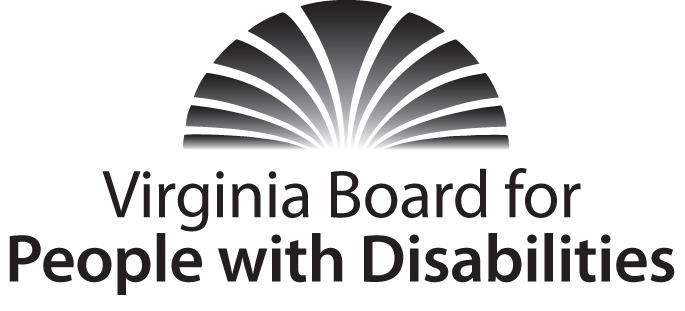 Grant Review Team Meeting – Proposal Review MINUTESDate:		March 8, 2017Location:  	Assistive Technology Loan Fund AuthorityAttendees:Grant Review Team - Board Members:Mary McAdamCharles MeachamVicki BeattyCindy RudyRichard KrinerBoard Staff:Heidi LawyerNia HarrisonJason WithersThe meeting was called to order at 9:28 AM.  At that time, Mary McAdam was selected to lead the Grant Review Team discussion.  Mary moved that the Grant Review Team convene in closed session pursuant to Section 2.2-3711A(29) of the Code of Virginia to review the proposal clarification response letters, received in response to the Board’s FFY 2016-2017 Request for Proposals. Charles Meacham seconded the motion.  The motion was unanimously APPROVED. The meeting adjourned at 10:49 AM